Alle Presse-Termine auf einen BlickHinweis: Es sind hier nur diejenigen Termine genannt, die dem Veranstalter vorab mit der Bitte um Veröffentlichung mitgeteilt wurden. Für den Inhalt der jeweiligen Ankündigung ist das Unternehmen verantwortlich. Änderungen vorbehaltenDienstag, 19.02.2019:PressekonferenzDematic                                                                                             Pressezentrum, 1. OG, Eingang Ost					11:30 – 12:30 UhrDie Dematic Unternehmensgruppe ist ein führender Anbieter integrierter Automatisierungs-technik, Software und Dienstleistungen zur Optimierung der Supply Chain. Sie lädt zur Pressekonferenz ein, um vorab über die Innovationen aus ihrem Hause zu informieren:Erstmals präsentiert wird mit Dematic PackMyRide eine revolutionäre Automatisierungs-anlage, die vollautomatisiert Pakete vom Förderband in das Zustellfahrzeug lädt. Das System erfüllt die spezifischen Anforderungen bei der Paketabwicklung und ist in diesem Segment einzigartig. Das Dematic Taschensortiersystem erlaubt neben der automatischen Taschenbeladung jetzt Dank eines einzigartigen patentierten Systems erstmals auch die automatische Taschenentladung und bietet damit insbesondere für den E-Commerce weiteres interessantes Automatisierungspotential.Innovationen treiben den Fortschritt in der Intralogistik voran. Ein echter Experte auf diesem Gebiet ist Rainer Buchmann, CEO Dematic Central Europe. Auf der Pressekonferenz erklärt Buchmann, wie Unternehmen ihre Optimierungspotenziale ausschöpfen können.Aus organisatorischen Gründen bitten wir Sie um eine formlose Anmeldung zur Pressekonferenz per E-Mail an nakunst@sputnik-agentur.de. Bitte beachten Sie, dass die Pressekonferenz teilweise auf Englisch stattfindet.Ansprechpartnerin für Rückfragen:  Jessica Heinz, Marketingleitung, Tel.: +49 (0) 172/6598590Dienstag, 19.02.2019:Pressegespräch	LogiMAT 2019EUROEXPO Messe- und Kongress-GmbH,
Veranstalter LogiMAT 2019	Pressezentrum, 1. OG, Eingang Ost	13:00 – 14:00 UhrPressekonferenzPicavi GmbHPressezentrum, 1. OG, Eingang Ost			 			15:30 – 16:15 UhrDie Pick-by-Vision-Lösung von Picavi vereinfacht und beschleunigt die Kommissionierung. Mit der Datenbrille kann der Werker seine Tagesaufgabe im Lager zügiger und fehlerreduzierend absolvieren. Er hat die Hände für die eigentliche Tätigkeit des Pickens frei und wird über das Display der Brille visuell durch das Lager geführt. Dabei hat er stets alle relevanten Informationen für den Auftrag am Rande des Sichtfeldes eingeblendet.In der Pressekonferenz auf der LogiMAT möchte Picavi mit einem Kunden die Vorteile dieser Kommissionieranwendung den anwesenden Medienvertretern näher vorstellen. Das Unternehmen beantwortet ebenso Fragen zu den künftigen Zielen und den damit verbundenen Herausforderungen. Des Weiteren wird in Stuttgart  erstmals der breiten Öffentlichkeit das Produkt Picavi Cockpit präsentiert.Eine Vorabanmeldung für diese Veranstaltung ist wünschenswert, aber kein Muss. Eine spontane Teilnahme am Eventtag selbst ist ebenso willkommen.Ansprechpartner für die Vorabanmeldung und Presseinformationen zu Picavi ist Matthias Arnhold (matthias.arnhold@mar-berlin.de).Mittwoch, 20.02.2019:Pressefrühstück Toyota Material Handling DeutschlandHalle 2, Stand A05                                                                               8:30 – 9:30 UhrToyota Material Handling Deutschland (TMHDE) lädt zum Start des zweiten Messetages zu einem Presse-Frühstück ein. Bei einem Rundgang über den gemeinsamen Stand mit Vanderlande werden verschiedene Kundenanwendungen entlang der intralogistischen Prozesskette präsentiert sowie über Neuheiten, Weiterentwicklungen und Strategien aus den Bereichen Energie und integrierte Telematik informiert. 
Jan Lorenz, Geschäftsführer TMHDEund Günter Simonis, Leiter Key Account und Mitglied der Geschäftsleitung TMHDE, stehen Ihnen exklusiv für Interviews zur Verfügung.Vorabanmeldung zum Presse-Frühstück und Interview-Anfragen bitte bis zum 07.02.2019 unter presse.pr@de.toyota-industries.eu, Ansprechpartnerin: Claudia SignorelliPressegespräch AutoStoreHalle 2, Stand A21	9:30 – 10:30 UhrDer Cube Storage Pioneer AutoStore stellt sein erweitertes Produktportfolio vor. Erfahren Sie mehr über die smarte Automatisierung mit Robotern und erleben Sie live eine Weltpremiere, mit der die Leistung, Flexibilität und Effizienz im Lager neu definiert wird.Karl Johann Lier, CEO von AutoStore AS, und Peter Bimmermann, Geschäftsführer der AutoStore GmbH informieren auf dem Pressegespräch über die aktuelle Entwicklung des Unternehmens, Ziele und Strategien und stellen Neuheiten des AutoStore-Systems vor.Vorabanmeldung zum Pressegespräch und Anfragen zu Einzelinterviews bitte bis zum 08.02.2019 an Peter Bimmermann, E-Mail: peter.bimmermann@autostoresystem.comMittwoch, 20.02.2019:PressefrühstückBEUMER GroupHalle 5, Stand A41								9:30 – 10:30 UhrDie BEUMER Group stellt die Neu- und Weiterentwicklungen ihrer Produkte, Systeme und Geschäftsfelder vor, unter anderem Tailor-made-solutions für branchenübergreifend kundenspezifische Lösungen. Als Systemintegrator präsentiert die BEUMER Group zukunftsweisende Produkte aus der Hochleistungs-Sortiertechnik – zum Beispiel der neuentwickelte BG Sorter, mit dem Kunden aus dem E-Commerce und KEP-Bereich präzise, kontrolliert und flexibel Aufträge und Sendungen bearbeiten können. Zudem stellt die BEUMER Group  ihre Kompetenz für komplette Verpackungslinien vor. Präsentiert wird die Hochleistungs-Verpackungsanlage BEUMER stretch hood A in Aktion.Vorabanmeldung zum Presse-Frühstück und Interview-Anfragen bitte bis zum 11.02.2019   an unsere PR-Agentur, a1kommunikaition Schweizer GmbH an Frau Kirsten Ludwig, E-Mail: KLU@a1kommunikation.dePressekonferenztarakos GmbH 								Pressezentrum, 1. OG, Eingang Ost             				10:30 – 11:30 UhrDie 3D-Software taraVRbuilder von der tarakos GmbH unterstützt bei der Planung und Simulation von Bereichen und Abläufen der Logistik und wird von führenden Planern, Anbietern und Dienstleistern im Umfeld Logistik verwendet. Die Pressekonferenz gilt einer kleinen Sensation: Mit dem taraVRbuilder 2019 lassen sich 2D-Layouts von Produktions- und Logistikbereichen nun in wenigen Schritten in animierte 3D-Simulationen überführen.Begrüßung, Überblick tarakos durch Herbert Beesten, Geschäftsführer„Von AutoCAD zu taraVRbuilder mit neuer AutomationML Schnittstelle“ 
Klaus Hanisch, Projektleiter VertriebÜbergabe 10.000. Software Lizenz – KundenstatementFragen und Antworten, Live Demo VR Brille
 Anmeldungen und Rückfragen bitte an thomas.tosse@hightech.dePressegesprächLogopak Systeme GmbH & Co. KG 				15:30 – 16:30 UhrHalle 6, Stand F21  Wer spricht über was? Harald Herrmann, Geschäftsführung liefert Fakten zu Logopak Systeme GmbH & Co. KGAlexander Hamer von der Produktentwickung bietet Ihnen eine Produktführung am Stand zu folgenden, neuen Themen:Produkt/Schmucketikettierung leicht integrierbar QTE oder QTB ECO-Labelling auf dem neuesten Stand E-Commerce & Schnelle Lösungen Welchen Automationsgrad benötigen Sie? Von der kleinsten Stufe bis zur Vollautomatisierung Florian Bünsch informiert über die Softwareentwicklung „Logosoft“ – Industrie Standard für Etikettier Systeme Logosoft Power Leap 6 Voranmeldung ist erwünscht, spontane Teilnahme ist aber auch willkommen.Bitte unter: cberg@logopak.de ;  Ansprechpartnerin: Claudia Berg – Marketingleitung  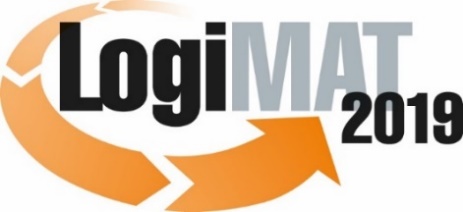 im Rahmen der LogiMAT: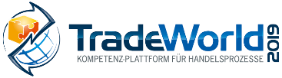 